      PASSANG 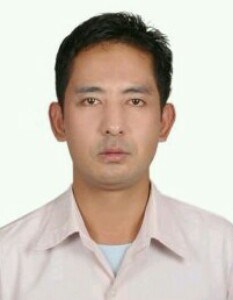 passand.383964@2freemail.com CAREER OBJECTIVETo work as a waiter in a challenging environment, contributing enthusiasm, dedication, responsibility, and good work ethic, combined with a desire to utilize my customer service skills obtained through experienced as a waiter.PERSONAL DETAILS          WORK EXPERIENCESupervisorFlamingo Restaurant Sharjah Under Cater Catering LLC International City UAEApr 2015 - Jan 2017To outlook day to day order of store and coordinate with kitchen supply for daily requirement. Brief team for better performance in estimated time. Allocating duty responsibility as required.SupervisorBeach Restaurant KP Groups Bengaluru IndiaNov 2010 - Sep 2015To scene the daily operation by checking out the opening of the restaurant, overlook log book and check email, maintaining records of inventory, checking operation to smooth flow, briefing all staff lapping loop holes for better performance which we are lagging, training new staff,cordinating every member for up sale.Waiter            Karavali Restaurant Taj Gateway Bengaluru IndiaJan 2008 - Aug 2010EDUCATION DETAILSBachelor of commerceNorth Bengal UniversityIndiaSKILLS		   Good personal presentation, friendly, polite and helpful, patient andDiplomatic when dealing with complaints, flexibility, realibilty, with a willingness to work weekends, stamina,effiency, good memory and excellent communication skills.ACHIEVEMENTSAchievements	As far as I am concerned about my achievement from my point of view is guests from all corner of my restaurant calling my name and for company side of view increasing sales profit  by up selling the dish, rating my colleagues to do the best in team to be rememberedDECLARATIONI hereby declare that all the above mentioned information given by me are true to the best of my knowledge and belief and if there is any disciplinary action deemed suitable by the competent authorityAddressBURJUMANDate of birth08/11/1982GenderMaleAddressBurjumanNationalityINDIAMarital StatusMarriedReligionBuddhistLanguages knownEnglish, Hindi and NepaliHobbyCooking